Can you complete the number tracks?Count in 2’s and 5’s!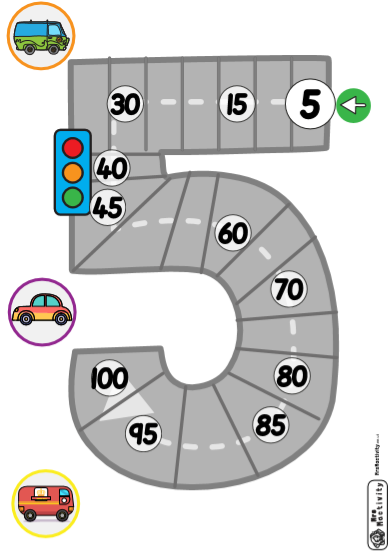 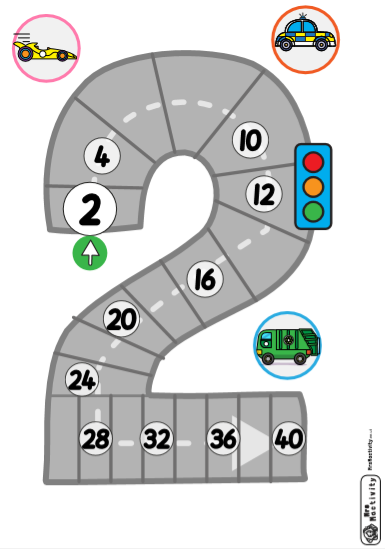 